АДМИНИСТРАЦИЯ МУНИЦИПАЛЬНОГО РАЙОНА «ЧИТИНСКИЙ РАЙОН»ПОСТАНОВЛЕНИЕ30 октября 2020 года									№ 106-НПАОб итогах подготовки граждан по военно-учетным специальностям в 2019-2020 учебном году и задачах по подготовке граждан по военно-учетным специальностям в образовательных организациях ДОСААФ России в 2020-2021 учебном годуВ муниципальном районе «Читинский район» подготовка граждан по военно-учетным специальностям для ВС РФ в 2019-2020 учебном году проводилась в образовательных организациях ДОСААФ России в соответствии с Федеральным Законом «О воинской обязанности и военной службе» от 28.03.1998 г. № 53-ФЗ, Положением « О подготовке граждан РФ к военной службе», утвержденном Постановлением Правительства РФ от 31.12.99 г. № 1441, инструкцией о подготовке граждан Российской Федерации по военно-учетным специальностям солдат, матросов, сержантов и старшин в общественных объединениях и образовательных учреждениях начального профессионального и среднего профессионального образования, утвержденной Приказом МО РФ от 03 мая . № 202 и Приказом военного комиссара Забайкальского края от 28.09.2018 г. № 154.В муниципальном районе «Читинский район» подготовка граждан к военной службе проводится в образовательных организациях:ПОУ « Читинская АШ РО ДОСААФ России», в которых готовят водителей категории «В», «С», «Д», «Е»., Обучение граждан достигших 17 лет проводилось в 2 потока:1 поток с 16.10.19 г. по 16.01.20 г.с 11.11.19 по19.02.20 г.с 28.01.20 г. по 16.04.20 г.с 19.02.20 г. по 19.05.20 г.с 28.02.20 по 10.07.20 г.с 20.05.20 по 29.05.20 г.2 поток с 27.07.20 г. по 27.10.20 г.с 17.09.20 по 25.09.20 г.На основании приказа военного комиссара Забайкальского края от 02.09.2020 г. № 138 план задание на подготовку граждан по военно-учетным специальностям для ВС РФ был определен на 2020-2021 учебный год в количестве: 20 человек. В 2019-2020 учебном году призывников прошли обучение по специальности водитель категории «С», 1 призывник категории «Д», 1 призывник категории «Е».План-задание по набору граждан в образовательные организации ДОСААФ России военного комиссара Забайкальского края на 2018-2019 учебный год выполнен на 130, 8%.Граждан, переданных на обучение для подготовки в образовательные учреждения Регионального отделения ДОСААФ России Забайкальского края направлены 30 человек (150 % от годового задания), из них завершили подготовку по ВУС 25 человек (125 % от годового задания), в том числе к весенне-осеннему призыву 2020 года подготовлены 14 специалистов (70 %).Водители категории «С» обучаются в ДОСААФ России Забайкальского края, по 27 октября 2020 года 8 человек (40%), 2 человека (10%) не призвались в связи с ухудшением здоровья.За период учебы отчислены за систематические пропуски занятий из ПОУ «Читинская АШ РО ДОСААФ России» - 5 человек (25%). Основными причинами отчислений явилось нежелание курсантов проходить подготовку и непосещение занятий.Во исполнение требований Инструкции о подготовке граждан Российской Федерации по военно-учетным специальностям солдат, матросов, сержантов и старшин в общественных объединениях и образовательных учреждениях начального профессионального и среднего профессионального образования, утвержденной Приказом МО РФ от 03 мая . № 202 и указаний военного комиссара Забайкальского края по организации подготовки граждан Забайкальского края, подлежащих призыву на военную службу, по военно-учетным специальностям солдат, матросов, сержантов и старшин в образовательных учреждениях ДОСААФ России в 2019- 2020 г., и в целях организованного и качественного проведения призыва на территории Читинского района, П О С Т А Н О В Л Я Ю:1. Утвердить план подготовки специалистов для ВС РФ из числа граждан, подлежащих призыву на 2020-2021 г. (план прилагается).2. Подготовку граждан по военно-учетным специальностям для Вооруженных Сил РФ в 2020-2021 учебном году провести на базе образовательных учреждений ДОСААФ России: в количестве - 20 чел.План подготовки граждан военного комиссариата Читинского районаЗабайкальского края - 20 человек:водитель-парашютист ВУС- 837 Д-4 человек;Водитель категории «С»- 13человек;Водитель категории «Д»- 1 человек;Водитель категории «Е»- 2 человек.Сроки обучения в 2020-2021 учебном году установить: ПОУ « Читинская АШ РО ДОСААФ России»1 поток (с 02 ноября 2020 по 31 декабря 2020 года):Водитель «С»-5 чел.;Водитель «Д»-1 чел.;Водитель «Е»-1 чел.;водитель-парашютист ВУС- 837 Д-4 чел.II поток ( с 05 апреля по 07 июня 2021 года):Водитель «С»- 3 чел.;Водитель «Е»-1 чел.Сроки обучения в 2020-2021 учебном году установить: МО ДОСААФ России Забайкальского края по Агинскому району.1 поток (с 02 ноября 2020 по 31 декабря 2020 года.)Водитель «С»- 2 чел.II поток ( с 05 апреля по 07 июня 2021 года.)Водитель «С»- 3 чел.3. Отбор граждан для подготовки по военно-учетным специальностям и комплектование образовательных организациях ДОСААФ России проводить в соответствии с требованиями Положения о военно-врачебной экспертизе, утвержденного Постановлением Правительства РФ от 25.02.2003 г. № 123, Руководства по профессиональному психологическому отборув Вооруженных Силах РФ, утвержденного приказом Министра Обороны РФ от 26.01.2000 г. № 50 и указаниями начальника ГШ ВС РФ от 16.11.2002 г. № 315/5/6230 «Об организации медицинского осмотра граждан призывного возраста, направляемых на обучение по военно-учетным специальностям солдат, матросов, сержантов и старшин».По окончании первоначальной постановки граждан на воинский учет в военном комиссариате Читинского района Забайкальского края составить списки предварительно отобранных граждан для обучения по военно-учетным специальностям.На учебу направлять граждан, подлежащих очередному призыву, годных по состоянию здоровья, физическому развитию, моральным качествам и образовательному уровню, для службы в соответствующем виде ВС РФ.4. Подготовку специалистов проводить путем сборов с отрывом от производства по месту расположения учебных организаций ДОСААФ России. За призывниками, привлекаемых к обучению за все время их подготовки, включая время проезда к месту учебы и обратно, сохранить место работы, занимаемую должность с выплатой им среднего заработка по месту постоянной работы и оплачивать расходы по найму жилья на период сборов, а также стоимость проезда к месту учебы и обратно. Военному комиссару Читинского района осуществлять расходы по компенсации предприятиям и организациям с выплатой:а) возмещение расходов по найму жилья, проезд от места жительства (работы, учебы) и обратно, а также командировочные расходы за время подготовки их по военно-учетным специальностям;б) производить возмещение указанных затрат предприятиям и организациям в месячный срок после выставления ими счетов с приложением необходимых документов и расчетов за счет средств, предусмотренных в сводной смете Министерства Обороны на расходы военных комиссариатов Забайкальского края.5. Рекомендовать межрайонному отделу по г. Чите и Читинскому району ГКУ КЦЗН Забайкальского края направлять на профессиональное обучение безработных граждан, подлежащих призыву на военную службу в 2020-2021г., в образовательные организации ДОСААФ России (через военный комиссариат Читинского района Забайкальского края).6. Контроль за выполнением настоящего Постановления возложить на военного комиссара Читинского района Забайкальского края А. Довиденко.и.о. Главы муниципального района «Читинский район»			В.А. ХолмогоровПриложение № 1 «Утверждено» Постановлением Администрации муниципального района «Читинский район»  №106-НПА от «30» октября 2020г. ПЛАНмероприятий по подготовке граждан по военно-учетным специальностям для ВС РФ в образовательных учреждениях ДОСААФ России в 2020-2021 учебном годуВОЕННЫЙ КОМИССАР ЧИТИНСКОГО РАЙОНА ЗАБАЙКАЛЬСКОГО КРАЯ А. ДОВИДЕНКОПЛАНОсуществления контроля за посещаемостью курсантами занятий, состояния дисциплины курсантов, обучающихся в образовательных учреждениях ДОСААФ России. Ведение журнала контроля посещаемости занятий курсантами (согласно приказа № 202)ПОУ « Читинская АШ РО ДОСААФ России»1 поток с 03.12.20 г.- 26.02.21 г.ВОЕННЫЙ КОМИССАР ЧИТИНСКОГО РАЙОНА ЗАБАЙКАЛЬСКОГО КРАЯ А. ДовиденкоПЛАНОсуществления контроля за посещаемостью курсантами занятий, состояния дисциплины курсантов, обучающихся в образовательных учреждениях ДОСААФ России. Ведение журнала контроля посещаемости занятий курсантами(согласно приказа № 202)ПОУ « Читинская АШ РО ДОСААФ России»II поток с 04.03.21 г. - 01.07.21 г. ВОЕННЫЙ КОМИССАР ЧИТИНСКОГО РАЙОНА ЗАБАЙКАЛЬСКОГО КРАЯ А. ДовиденкоПЛАНОсуществления контроля за посещаемостью курсантами занятий, состояния дисциплины курсантов, обучающихся в образовательных учреждениях ДОСААФ России. Ведение журнала контроля посещаемости занятий курсантами (согласно приказа № 202)Стрелок-парашютист ВУС- 100 Д-1 чел.с 01.04.21 г. - 14.05.21 г.ВОЕННЫЙ КОМИССАР ЧИТИНСКОГО РАЙОНА ЗАБАЙКАЛЬСКОГО КРАЯ А. Довиденко №  ппНаименование мероприятий ИсполнительСрок исполненияОтметка о выполнении123451. ПЛАН-ЗАДАНИЕ на 2020-2021 учебный год-20 чел. МО ДОСААФ России Забайкальского края по Агинскому району. 1 поток (с 02 ноября 2020 по 31 декабря 2020 года.) Водитель «С»- 2 чел. II поток ( с 05 апреля по 07 июня 2021 года.) Водитель «С»- 3 чел. ВЭК 31.01.21 г. ПОУ Читинская АШ РО ДОСААФ России 1 поток (с 02 ноября 2020 по 31 декабря 2020 года): Водитель «С»-5 чел.; Водитель «Д»-1 чел.; Водитель «Е»-1 чел.; водитель-парашютист ВУС- 837 Д-4 чел. II поток ( с 05 апреля по 07 июня 2021 года): Водитель «С»- 3 чел.; Водитель «Е»-1 чел.  Отбор граждан для подготовки по военно-учетным специальностям согласно расчету комплектования образовательных учреждений ДОСААФ России.  Городское поселение «Новокручининское» - 3 чел. Сельское поселение «Атамановское» 2 чел. Сельское поселение «Маккавеевское» 3 чел. Сельское поселение «Новотроицкое» 3 чел. Сельское поселение «Шишкинское» 4 чел. Сельское поселение «Ленинское» 2 чел. Сельское поселение «Засопка» 2 чел. Сельское поселение «Лесной городок» 1 чел.    НО,  ст.пом.НО по ППО,  пом.НО по ПГВС    с 16.08.20 г. по 16.09.20 г.   с 10.09.20 г. по 11.10.20 г.  с 19.11.20 г. по 18.12.20 г.  с 20.01.21г. по 19.02.21г.  с 19.02.21г. по 19.03.21г.  с 20.07.21г. по 20.08.21г.  с 25.12.20 г. по 25.01.21 г.  до 16.09.20 г. до 11.10.20 г. до 20.12.20 г. до 20.01.21г. до 20.02.21 г. до 20.03.21г. до 20.08.21г. 2. Работа отборочной комиссии.Военный комиссар (Читинского района Забайкальского края) члены отборочной комиссии с 16.08.20 г. по 16.09.20 г.   с 11.09.20 г. по 11.10.20 г.  с 20.11.20 г. по 20.12.20 г.  с 20.01.21г. по 20.02.21г.  с 20.02.21г. по 20.03.21г.  с 20.07.21г. по 20.08.21г.  с 25.12.20 г. по 25.01.21 г.  3. Оформить документы для передачи граждан для подготовки по военно-учетным специальностям в ДОСААФ России (выдача предписаний, подготовка именных списков). Направить извещения руководителям предприятий, организаций о направлении граждан в учебные организации ДОСААФ России.  НО,  пом. НО по ПГВС   до 16.09.20 г. до 12.10.20 г. до 21.12.20 г. до 20.01.21 г. до 19.02.21 г. до 19.03.21 г. до 20.08.21 г. 4. Подготовка проекта Приказа военного комиссара Читинского района Забайкальского края о передаче граждан для подготовки по военно-учетным специальностям в РО ДОСААФ России.  НО,  пом. НО по ПГВС до 16.10.20 г. до 11.01.20 г. до 20.01.21 г. до 25.02.21г. до 17.03.20г. до 20.04.21г. до 20.09.21г. 5. Передача граждан для подготовки по военно-учетным специальностям в образовательных учреждениях ДОСААФ России: ПОУ «Читинская АШ РО ДОСААФ России» Забайкальского края. пом. НО по ПГВС16.10.20 г. 11.11.20 г. 20.01.21 г. 25.02.21г. 17.03.21г. 20.04.21г. 20.09.21г.6. Осуществление контроля за посещаемостью курсантами занятий, состояния дисциплины курсантов, обучающихся в образовательных организациях ДОСААФ России.        Военный комиссар   НО   пом. НО по ПГВС   с 16.10.20 г. с 11.11.21 г. с 20.01.21 г. с 25.02.21г. с 17.03.20г. с 20.04.21г. с 20.09.21г.  1 раз в месяц   1 раз в две недели  еженедельно 7. Ведение журнала контроля посещаемости занятий курсантами.пом. НО по ПГВС с 16.10.20 г. с 11.11.21 г. с 20.01.21 г. с 25.02.21г. с 17.03.20г. с 20.04.21г. с 20.09.21г. 8. Регулярная информация главам городских и сельских поселений о посещаемости и успеваемости курсантов. пом. НО по ПГВС с 16.10.20 г. с 11.11.21 г. с 20.01.21 г. с 25.02.21г. с 17.03.20г. с 20.04.21г. с 20.09.21г. 9. Подготовка информации Руководителю администрации муниципального района «Читинский район» о выполнении плана-задания, состояния подготовки граждан по военно-учетным специальностям по результатам сдачи экзаменов за 2018-2019 уч. год НО,  пом. НО по ПГВС  декабрь 2020 г.10. Доведение итогов подготовки граждан по военно-учетным специальностям в ПОУ ДОСААФ России за 2019-2020 уч. год до глав администраций сел и поселков.  пом. НО по ПГВС  декабрь 2021 г.11. Анализ качества отбора граждан для подготовки по военно-учетным специальностям в период обучения призывников в ДОСААФ России за 2020-2021 учебный год.  ст.пом. НО по ППО,  пом. НО по ПГВС октябрь,  ноябрь,  февраль12. Контроль за ходом призыва подготовленных специалистов в войска( силы) в соответствии с полученной военно-учетной специальностью.Военный комиссар НО пом. НО по ПГВСв период проведения призыва13. Представление донесения о возможности по подготовке граждан, подлежащих призыву 14УК  пом. НО по ПГВСк 01.04.2021 г.14. Представление донесения о количестве граждан, подготовленных по ВУС 16 УК, приложение № 4  пом. НО по ПГВСк 10.01.2021 г. к 25.07.2021 г.15. Доклад об итогах подготовки специалистов в образовательных учреждениях по ВУС 17 УК  пом. НО по ПГВСк 01.10.2021 г.16. Представление донесения о гражданах, подлежащих призыву на военную службу 2019г., имеющих военно-учетные специальности и родственные военно-учетным.  пом. НО по ПГВСк 20.03.2021 г. к 20.09.2021 г.17. Согласно Пр. Командующего войсками ВВО № 511-дсп от 23.10.18г. утвержден состав военно-экзаменационной комиссииНачальник автомобильной службы тех.связи в/ч 21250к 11.10.2020г. № 92-дсп18. Представление донесения по итогам призыва 8 УК. Приложение № 2
, 3. пом. НО по ПГВСк 10.01.2021 г. к 25.07.2021 г.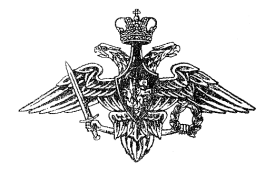 МИНИСТЕРСТВО ОБОРОНЫРОССИЙСКОЙ ФЕДЕРАЦИИ(МИНОБОРОНЫ РОССИИ)ВОЕННЫЙ КОМИССАРИАТЗАБАЙКАЛЬСКОГО КРАЯ(ВОЕННЫЙ КОМИССАРИАТЧИТИНСКОГО РАЙОНА)г.Чита672039г. Чита ул. Бабушкина, 3 «___»_______________ 2020 г. № ___ВОЕННОМУ КОМИССАРУЗАБАЙКАЛЬСКОГО КРАЯчерез отдел подготовки и призываграждан на военную службу № п/пИсполнительСрок исполненияОтметка овыполненииВоенный комиссар11.12.2014.01.2107.02.2112.03.21Начальник отделения17.12.2031.12.2018.01.2104.02.2115.02.2101.03.21Пом. начальника отделения03.12.2010.12.2017.12.2024.12.2011.01.2115.01.2122.01.2128.01.2105.02.2112.02.2119.02.2126.02.21МИНИСТЕРСТВО ОБОРОНЫРОССИЙСКОЙ ФЕДЕРАЦИИ(МИНОБОРОНЫ РОССИИ)ВОЕННЫЙ КОМИССАРИАТЗАБАЙКАЛЬСКОГО КРАЯ(ВОЕННЫЙ КОМИССАРИАТЧИТИНСКОГО РАЙОНА)г.Чита672039г. Чита ул. Бабушкина, 3 «___»_______________ 2020 г. № ___ВОЕННОМУ КОМИССАРУЗАБАЙКАЛЬСКОГО КРАЯчерез отдел подготовки и призываграждан на военную службу № п/пИсполнительСрок исполненияОтметка овыполненииВоенный комиссар01.04.2114.05.2125.06.21Начальник отделения26.03.2101.04.2115.04.2130.04.2114.05.2128.05.2110.06.2124.06.21Пом. начальника отделения04.03.2111.03.2118.03.2125.03.2101.04.2108.04.2115.04.2122.04.2129.04.2114.05. 2121.05. 2128.05. 2103.06. 2110.06. 2117.06. 2124.06.2101.07.21МИНИСТЕРСТВО ОБОРОНЫРОССИЙСКОЙ ФЕДЕРАЦИИ(МИНОБОРОНЫ РОССИИ)ВОЕННЫЙ КОМИССАРИАТЗАБАЙКАЛЬСКОГО КРАЯ(ВОЕННЫЙ КОМИССАРИАТЧИТИНСКОГО РАЙОНА)г.Чита672039г. Чита ул. Бабушкина, 3 «___»_______________ 2020 г. № ___ВОЕННОМУ КОМИССАРУЗАБАЙКАЛЬСКОГО КРАЯчерез отдел подготовки и призываграждан на военную службу  № п/пИсполнительСрок исполненияОтметка овыполненииВоенный комиссар09.04.21 г.Начальник отделения01.04.21 г.15.04.21 г.Пом. начальника отделения01.04.21 г.08.04.21 г.15.04.21 г.23.04.21 г.07.05.21 г.14.05.21 г.